About Rubin Lublin, LLC….In April 2009, we launched Rubin Lublin, LLC, a law firm dedicated to exceeding the expectations of its lending, mortgage banking, loan servicing, commercial landlord, property management and title insurer clientele. We remain at the forefront of the industry we serve through the use of cutting-edge technology and advanced strategies to help our clients maximize profits and mitigate their losses.Rubin Lublin has all the manpower, expertise and resources required to meet the challenges and opportunities that currently present themselves in our industry. We are strongly committed to our core values of superior customer service to our clients and to respecting the rights of borrowers and tenants while treating them with dignity.  While Rubin Lublin the entity was formed in 2009, our attorneys and staff have been working in the mortgage settlement, default and title industries dating back to the 1990’s. We have extensive experience working with Fannie Mae, Freddie Mac and HUD/VA, as well as various state agencies and some of the largest non-governmental lenders, mortgage servicers and title companies in the nation. Who we are…..With a combined 60 plus years of industry experience and a prestigious AV rating from Martindale-Hubbell, our founding partners Glen Rubin and Peter Lublin are nationally prominent and considered go-to attorneys in the real estate finance industry.  Peter is a past Chair of the State Bar of Georgia – Real Estate Section. Glen is a past Chair of the Legal League 100, a trade group consisting of the top mortgage default firms in the country. As diverse as our clients are, so is our staff.   Half our partners and attorneys are female. Over half our combined personnel are from minority backgrounds. Within our employee group, staff members are fluent in other languages, including Spanish, Chinese and Russian.  Our attorneys and staff are dedicated to resolving the legal issues confronting our clients in the most expedient and cost-effective manner, while delivering personalized service and professional results. At Rubin Lublin, you get big firm expertise with the personalized service of a small boutique firm. Areas of service…Rubin Lublin offers a full array of services to its mortgage banking, servicing, property management and title insurer clientele in commercial and residential matters throughout Georgia, Tennessee, Mississippi and Alabama. We offer representation to lenders and title companies from loan origination through to foreclosure, bankruptcy and beyond to the disposition of real estate owned (“REO”) properties. We also offer representation to commercial landlords and property management companies from lease inception to lease expiration. We employ the latest case file management technology in each of our practice areas to enable us to communicate effectively with our clients and offer them the best possible service while handling a high volume of their work.  In our compliance and real estate/title litigation areas, we offer big firm expertise at a fraction of the cost.MORTGAGE DEFAULTAt Rubin Lublin, we don’t take shortcuts in mortgage default. We offer the ability to deal with the routine, as well as the complex, file giving each matter the appropriate amount of attention required. We offer our services in the states of Georgia, Tennessee, Alabama and Mississippi. Our mortgage default groups (foreclosure, bankruptcy and eviction) take an old school approach in that our staff is managed by attorneys who touch the file at various critical stages of the process. As a result, we feel like we make fewer errors than our competitors and deliver a superior product to our clients.Led by Glen D. Rubin, who has over 30 years of industry experience handling foreclosure, bankruptcy and eviction matters, the group consists of 2 other partners and 10 associate attorneys.  Partners Victor Kang and Lisa Caplan make great use of our CaseAware case management system to automate the processing of files but flag matters which are non-routine and call for special handling.  LITIGATION/TITLE CURATIVEOur litigation group delivers big firm experience without the big firm price tag.Led by Peter L. Lublin, who has over 30 years’ experience litigating and trying cases for various lenders and title companies, the group consists of 2 additional partners, numerous associate attorneys, paralegals and staff.  Peter is assisted by Partners Tenise Cook, who oversees the title curative group and Bret Chaness, who oversees the lender defense group. Their combined experience allows us to take the most cost-effective approach in resolving and managing cases for our clients. Tenise and her attorneys specialize in clearing title to GSE and HUD/VA specifications, which avoids penalties and reconveyances.  Peter has a vast knowledge of real estate litigation. There is virtually no issue or borrower tactic he has not seen.  As a result, the litigation group is often praised by clients for their creativity and ingenuity in successfully litigating cases.Bret and his attorneys have scored some major victories for clients recently in the area of mortgage fraud and has become nationally regarded for its work in defending Truth In Lending Act, the Real Estate Settlement Procedures Act, the Fair Credit Reporting Act and the Fair Debt Collection Practices Act claims against our clients.  Additionally, many of the group’s bankruptcy litigation victories are highlighted in case law updates provided by bankruptcy institutes and publishing companies.  Peter, Tenise and Bret frequently speak and write on industry related topics and have served on the Georgia State Bar’s Real Property Section Executive Committee.Our litigation department is comprised of hand-selected attorneys that handle substantive and complex litigation for lenders, loan servicers, title insurance companies and their insured’s, and commercial real estate companies. When representing lenders and loan servicers the group litigates wrongful foreclosure, Truth in Lending Act, Real Estate Settlement Procedures Act, Fair Credit Reporting Act, Fair Debt Collection Practices Act and other state and federal claims related to residential lending and servicing.  When representing title insurance companies and their insured, the group pursues and defends cases involving contract disputes, lien priority issues and quiet title actions as well as pursuing actions to recover losses.  In the bankruptcy arena the group litigates lien avoidance and preference actions, other contested  and  adversary  proceedings  related  to  lenders’  and  servicers’  security interest in real property, and state and federal claims related to the residential lending and servicing industry.DEED IN LIEU/SHORT SALERubin Lublin provides deed in lieu of foreclosure and short sale title review services nationwide.   Our dedicated deed in lieu attorneys are exceptionally skilled in title review demonstrated by their 50 years of combined title experience while maintaining focus on the overall timeline.  This level of familiarity allows us to make solid recommendations to our clients on the best course of action in pursuing a deed in lieu or other alternative.  Our attorney managed approach to files ensures we protect our clients’ interests at every step.  An average deed in lieu of foreclosure timeline without delays handled by our office is 14 business days.  The average timeline for a short sale review without delays handled by our office is 6 business days.CLOSINGS/REOClosings – Real Estate Owned (REO) and Residential Sales/RefinanceWe handle residential closings in Georgia, Tennessee, Alabama and Mississippi.  We work with local and national lenders, REO disposition companies, as well as buyers, lenders and real estate agents to ensure a seamless closing transition. Rubin Lublin focuses on the time sensitive nature of closings and is extremely experienced with title matters.Our commitment to quality service sets us apart from the rest. We understand that you hire us to make your job easier. As with all our other default services, an attorney is guiding your file through the process from start to finish and is actively involved at all stages of the file’s life.  When we review a HUD, we actually review it. We make sure it is correct the first time.  Our experienced group has a reputation for unparalleled accuracy and attention to detail.  We’ll exhaust all avenues during title research and can clear even the trickiest title matters.  Whether we are handling REO seller representation or a traditional residential or commercial closing, Rubin Lublin offers the highest level of service to clients through knowledgeable and skilled staff.  We also understand that sometimes it is imperative for you to reach us. We have invested in technology so that no matter how you contact us, we receive the message immediately and an attorney is always available to answer your phone calls and emails.Closings – Commercial Real EstateWe routinely represent developers, builders, bankers and private investors in transactions including the acquisition and development of land for office, retail and mixed-use applications. We advise on, and facilitate, condo conversions and other commercial and industrial projects of significant size. We also represent both buyers and sellers in drafting and reviewing purchase and sale agreements. Our attorneys assist our home builder clients in acquiring construction loans and facilitating an efficient closing process when their homes are built and a buyer is ready to purchase the home.Our current and past clients appreciate the care and precision with which we handle commercial real estate transactions including, but not limited to, Acquisition & Development; Construction; Tax Deferred Exchanges; Commercial Leasing; Restrictive Covenants; Homeowners Association Formation & Administration; Condominium Formation & Administration; Condominium Conversions; Negotiation and Drafting of Contracts, Acquisition Agreements, Easements; Title Examination & Title Insurance; Conservation Easements; and Age-Restricted Communities and "Green" Communities.COMMERCIAL LANDLORD SERVICES In our representation of commercial landlords and property management companies our attorneys are skilled at providing prompt, efficient and cost effective representation at the leasing stage and throughout the lease term, including litigating leasing disputes and enforcing our client’s rights in the event of a lease default. This includes representation in all bankruptcy matters.      FIRM MANAGEMENT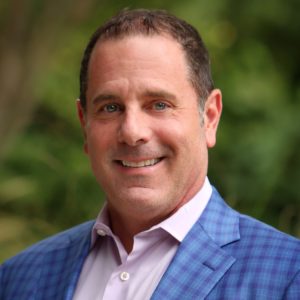 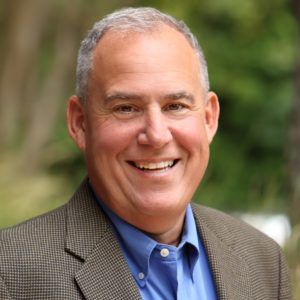 FIRM PARTNERS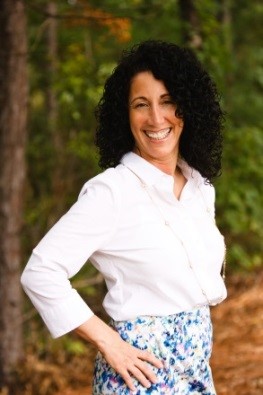 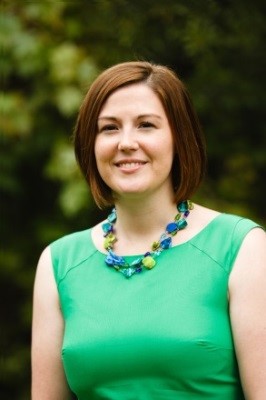 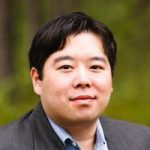 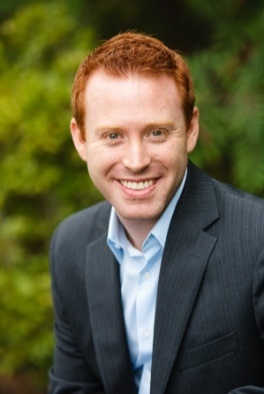     ATTORNEYSMichael BaringerMr. Baringer is a Senior Associate attorney in the Firm’s foreclosure department with a primary focus on foreclosure procedures. Prior to joining Rubin Lublin, LLC, he was a military officer and worked for a corporation conducting tax lien foreclosure actions.Amanda BeckettMs. Beckett is a resident attorney in the Firm’s Mississippi office of Rubin Lublin, LLC. She practices in all areas of the firm's default matters with focuses on bankruptcy and real estate litigation.  She represents clients in a wide variety of complex civil litigation and bankruptcy matters.  Prior to joining the firm, Mrs. Beckett spent 6 years at a large regional law firm in its creditors' rights and bankruptcy practice group.Natalie BrownMs. Brown is a resident attorney in the Firm’s Memphis, Tennessee office.  She practices in all areas of the firm's default matters, with focuses on bankruptcy, foreclosure and litigation.  In addition to default services, Ms. Brown has a background in commercial and retail collections, creditors' rights, subrogation and family law.Mehak HashimMs. Hashim is an attorney in the Bankruptcy Department of Rubin Lublin, LLC. She focuses on creditors' rights in bankruptcy, including Chapters 7 and 13.Hutch Henderson Mr. Henderson is an Associate Attorney with our Firm’s REO/Closing Department and Foreclosure Department. His areas of practice focus on residential and commercial real estate transactions, title review and curative actions, as well as title insurance.Joshua R. Hopkins Mr. Hopkins is an associate attorney in the Litigation department.  His primary practice areas include title review and examination, title curative, title litigation, manufactured home curative and real estate closing transactions.  Prior to joining the firm, Mr. Hopkins was a closing attorney in Tennessee, representing lenders and individuals.  Mr. Hopkins has been an agent for several title insurance companies and has handled REO closing transactions for the U.S. Department of Housing and Urban Development.Jeffrey HornMr. Horn is a Senior Associate attorney in the Firm’s Foreclosure Department and also assists with our national deed in lieu work.   He has experience in landlord-tenant, litigation, collections, and foreclosure proceedings. Mr. Horn also possesses experience in bankruptcy law and real estate transactions.Anjali KhoslaMs. Khosla is an attorney in the Firm’s Bankruptcy Department. She focuses on creditors' rights in bankruptcy, including Chapters 7 and 13. John MorhartMr. Morhart is an attorney in the Firm’s Litigation Department. His primary practice areas include commercial and real estate litigation as well as title curative actions. He represents companies in a wide variety of complex civil litigation matters, contract disputes, real estate, and quiet title actions. Timothy PittmanMr. Pittman is a resident attorney in the Firm’s Huntsville, Alabama office.  His practice focuses in the areas of civil and real estate litigation and commercial real estate as well as mortgage default.Igor StephensMr. Stephens is an attorney with the Firm’s eviction department. His primary practice areas include landlord tenant, collections and real estate litigation. He represents our clients in a variety of foreclosure and real estate litigation matters.  Prior to joining the firm, Mr. Stephens worked in a boutique Atlanta law firm and represented clients in personal injury, contract litigation, and other various disputes dealing with public housing and Section 8 matters.Patricia WhiteheadMs. Whitehead is an Associate in the Litigation Department. Her practice focuses on real estate litigation, foreclosure litigation, and title curative work in the State of Tennessee. Prior to joining Rubin Lublin, Ms. Whitehead worked in a boutique creditors’ rights and landlord tenant firm in Nashville, Tennessee. In her spare time, she enjoys volunteering with environmental non-profits and figure skating.CONTACT USMANAGING PARTNER: Glen Rubin grubin@rlselaw.com770-246-3301SENIOR PARTNER:Peter Lublinplublin@rlselaw.com770-246-3333PARTNERS:Lisa Caplanlcaplan@rlselaw.com770-246-3303Tenise Cooktcook@rlselaw.com770-246-3304Victor Kangvkang@rlselaw.com770-246-3305Bret Chanessbchaness@rlselaw.com678-281-2730CLIENT RELATIONS:Jane Wolljwoll@rlselaw.com 314-330-2689CONTACT USASSOCIATES:Michael Baringermbaringer@rlselaw.com770-246-3326Amanda Beckettabeckett@rlselaw.com205-306-1953Natalie Brownnbrown@rlselaw.com901-322-4277Mehak Hashim				mhashim@rlselaw.com678-281-2986Hutch Henderson			hhenderson@rlselaw.com678-812-4641Joshua R. Hopkinsjhopkins@rlselaw.com770-246-3300Jeffrey Hornjhorn@rlselaw.com770-246-3306Anjali Khoslaakhosla@rlselaw.com678-281-2728John Morhartjmorhart@rlselaw.com678-812-4639Timothy Pittmantpittman@rlselaw.com256-655-6182Igor Stephensistephens@rlselaw.com770-246-3356Patricia Whiteheadpwhitehead@rlselaw.com770-246-3349